 Owl NewsMay 17, 2017Social Studies: We will finish our unit on Civic Action Leads to Reform by the end of the week. We will have a quiz on Friday. Owls have a review guide and a Quizzlet has been posted. We will begin our final project tomorrow. Owls will write an editorial to persuade people to abolish slavery. They will gain evidence by researching primary sources. English: English students have continued to work on their personal profile pieces.  On Monday students interviewed the subject of their profile in search of an angle for their story.  Students continue to work on the May Writing Challenge.  Students will fill out a calendar showing the dates they have participated so far this month.  Look for it to be filled out by Wednesday.Reading: This week in reading class students will practice making inferences using examples from Lawn Boy and related articles.  Some students will be analyzing the work of young entrepreneurs, while others are taking a closer look at the differences in economic systems.  Science: Science – This week we are investigating the four categories of water pollutants, and learning to distinguish between point and non-point sources of pollution. Watershed terms flip books are due on Wednesday of this week. Finally, we are fortunate to welcome a special guest this week, Maddie Greenfield, who will be sharing a little bit about her career in water science and engineering!Dolmans Math 6: Students will be able to review any questions on their quizzes for area/perimeter, quadrilaterals and measurement Tuesday. On Wednesday, we will begin learning about area and circumference of circles.Dolmans Math 7: Students will begin learning about rules of exponents and scientific notation. There will be a quiz on Friday. 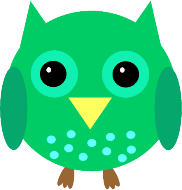 